Отчет о проведении Дня защиты детей МБОУ « СОШ с. Б. Чечуйка»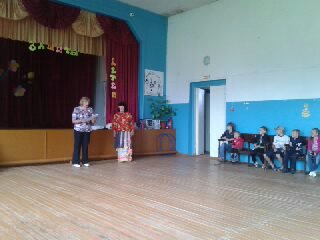 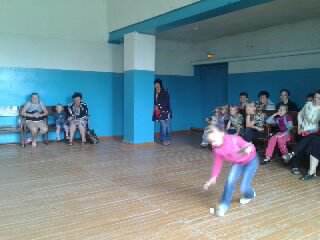 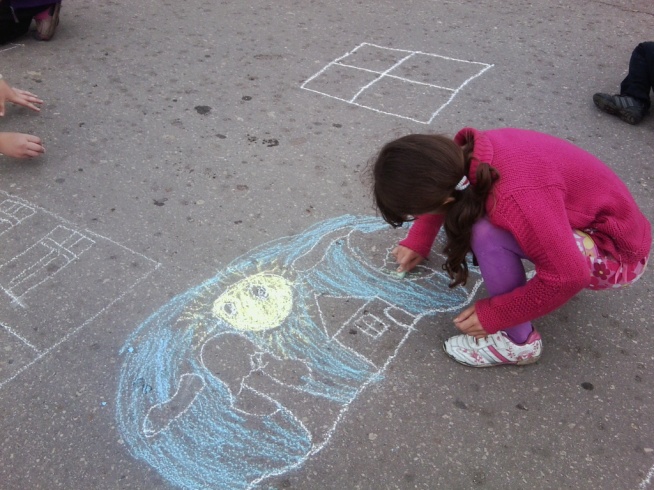 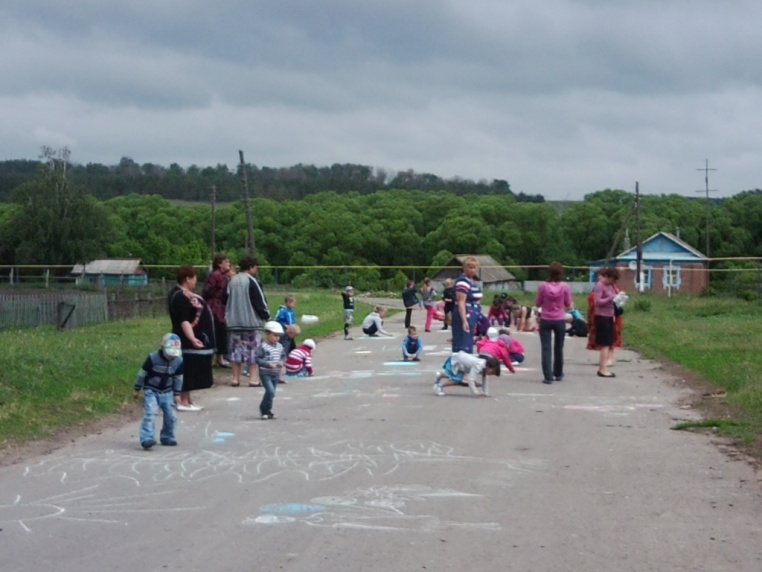 №  п\п           МероприятиеВремя проведенияКол-воучастниковОтветственный1.Конкурс рисунков на асфальте « Прекрасное детство»10.00.35Клюквина Л.Н.Мотолыгина С.Ф.2.Литературная композиция«Я на большой планете»10.30.37Кияева Г.Н.Сельская библиотека3.Путешествие в сказочную страну11.0037ШколаСДК4.Стритбол10.00.24Левонисов В.В.5.Минифутбол10.00.24Шишковский А.В.